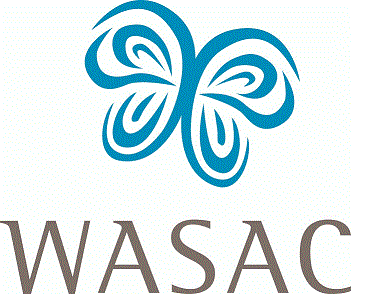 Wichita Area Sexual Assault Center works with individuals and communities through comprehensive services and education to create a culture of intolerance for sexual violence and an atmosphere of healing for those impacted by it.WICHITA AREA SEXUAL ASSAULT CENTER (WASAC) VICTIM ADVOCATE APPLICATIONI UNDERSTAND I MUST COMPLETE 40 HOURS OF TRAINING BEFORE VOLUNTEERING.   I HEREBY CERTIFY THAT THE INFORMATION I HAVE GIVEN IS TRUE AND CORRECT TO THE BEST OF MY KNOWLEDGE.  I GIVE MY CONSENT TO THE WICHITA AREA SEXUAL ASSAULT CENTER TO VERIFY THE INFORMATION GIVEN, INCLUDING A BACKGROUND CHECK AS WELL AS CONTACTING LISTED REFERENCES.   IMPORTANT: Please review and sign the attached job description before submitting your application.  Updated 2018Applicant nameLastFirstMI   Please list all other names previously used LastFirstMILastFirstMILastFirstMIContact informationPreferred phone number(s)Email addressHome addressNumber of years at current address:StreetCity, StateZIPMailing address, if different than aboveStreetCity, StateZIP   Previous address StreetCity, StateZIPEmployment and school informationEmployment and school informationEmployment and school informationEmployer namePosition heldPosition heldPrevious employer, if less than 1 year with abovePosition heldPosition heldAre you currently a student?       Y               NCollege attending/attendedDegree, if anyYearAre you willing to make a minimum of a one year commitment to WASAC?                Y               NAre you willing to make a minimum of a one year commitment to WASAC?                Y               NAre you willing to make a minimum of a one year commitment to WASAC?                Y               NPlease list any special education or training that would help you as a WASAC volunteer.Please list community or board affiliation(s).How did you learn about WASAC?Have you ever been convicted of a crime?            Y               NEmergency contact informationNamePhoneRelationship to youReferences – please list two professional and one character reference (other than family members)References – please list two professional and one character reference (other than family members)References – please list two professional and one character reference (other than family members)References – please list two professional and one character reference (other than family members)References – please list two professional and one character reference (other than family members)NameNameRelationship Years knownPhoneNameNameRelationshipYears knownPhoneNameNameRelationshipYears knownPhoneSignatureDate